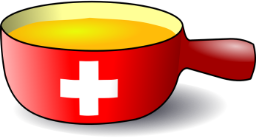 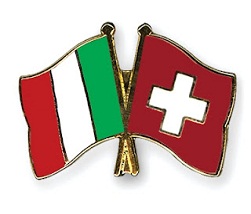      FONDUE-STÜBLI Au bim Italiener   1 bis 20 Personen Von  DEZEMBER bis MÄRZ AM ABIGuf  afrag  au  CHINOISE & RACLETTEFondue & Raclette isch guet und git e gueti LuuneTisch resevieren  044/836.67.67